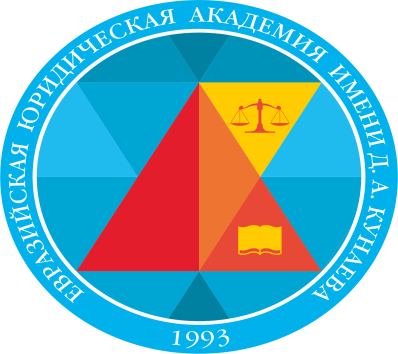 Информационное письмоЕвразийская юридическая академия имени Д.А. Кунаеваприглашают Вас принять участие в работеМеждународной научно-практической онлайн конференции на тему «Актуальные проблемы уголовного и уголовно-процессуального законодательства»которая состоится 27 апреля 2021 года в городе Алматы, Республика КазахстанВ работе конференции традиционно принимают участие представители ведущих казахстанских и зарубежных юридических вузов, научных центров, судебной, законодательной, исполнительной власти различных уровней.Конференция посвящена актуальным вопросам уголовного права и процесса и других правовых отраслей, в условиях новой реальности, в том числе в условиях пандемии. Планируется обсуждение актуальных вопросов, посвященных различным аспектам современного уголовного права и процесса.В программе конференции запланированы:- 27 апреля 2021 года: в 13.00 часов (по времени города Нур-Султан), в 10.00 часов (по Московскому времени) Дискуссионная площадка по основным направлениям работы конференции, в рамках которой будут заслушаны доклады участников по актуальным вопросам уголовного и уголовно-процессуального законодательства. Конференция будет проводиться в онлайн – формате на платформе ZOOM. Регистрационная ссылка будет направлена каждому зарегистрированному участнику. Участие в конференции бесплатное (организационный взнос не предусмотрен). Порядок подачи заявок на участие в конференции и регистрация участников:Для участия в конференции необходимо в срок до 20 апреля 2021 года направить заявку на e-mail: dinar_15@list.ru (Приложение 1). Зарегистрировавшимся и принявшим участие в конференции будут предоставлены сертификаты участника.По результатам конференции планируется издание сборника, который будет направлен участникам конференции в pdf формате. Доступ к полным текстам будет свободным. Требования к оформлению статей в Приложении 2.Благодарим за сотрудничество!                                                                                                     Оргкомитет конференцииКафедра УПДиПД  Приложение 1ЗАЯВКАУчастника в Международной научно-практической онлайн конференции на тему «Актуальные проблемы уголовного и уголовно-процессуального законодательства»27 апреля 2021 года Приложение 2Требования к материалам,предоставляемым для опубликования в сборнике материалов конференцииУчастники конференции могут представить свои материалы к опубликованию в сборнике материалов конференции, который планируется к опубликованию по результатам конференции. Направление материалов для опубликования означает согласие автора на размещение его произведения в открытом доступе в сети Интернет. Получение материалов, направленных для опубликования, должно быть подтверждено нашим сообщением. В случае неполучения такого подтверждения просим обратиться в Оргкомитет.Материалы для опубликования направляются в Оргкомитет конференции в срок до 20 февраля 2021 года по адресу: dinar_15@list.ruТребования к оформлению статей (материалов)Статьи должны быть оригинальными, ранее не опубликованными. Просим максимально придерживаться установленных требований и тематики обсуждаемых вопросов. При несоблюдении требований редакционная коллегия принимает решение об отказе в публикации.Название статьи форматируется по левому краю, выделяется полужирным шрифтом, 14 кеглем, все буквы прописные.В правом верхнем углу над названием статьи (выравнивание по правому краю) указываются имя, отчество, фамилия автора, ученая степень и звание, должность, место работы (учебы), адрес электронной почты. В левом верхнем углу указывается код УДК.Далее приводится аннотация статьи, раскрывающая ее содержание, основные положения и выводы. Объем аннотации 500–1000 знаков (с пробелами) на русском языке. После краткой аннотации статьи приводится список ключевых слов (5–8).Далее следует текст статьи. Сноски на литературу оформляются в квадратных скобках после цитаты. Ссылки на источники оформляются по правилам Гарвардской системы цитирования непосредственно в тексте в квадратных скобках, в которых указывается фамилия автора публикации, год издания и (при необходимости) номер страницы в следующем формате:[Иванов 2014: 250], где: Иванов – фамилия автора публикации, помещенной в список литературы, 2014 – год издания, 250 – номер страницы;если у публикации несколько авторов, они перечисляются через запятую (но не более трех): [Иванов, Петров, Сергеев 2015: 250];если публикация выпущена без указания автора (например, книга под редакцией), то вместо фамилии автора указывается ее название, либо начало названия: [Административное право 2016: 170];если ссылка дается на публикацию в целом, а не на какой-то ее определенный фрагмент, но номер страницы не указывается: [Иванов 2014];если цитата или высказывание занимает несколько страниц, то они указываются через тире: [Сидорова 2011: 125-126];если необходимо привести ссылки сразу на несколько работ, то они указываются через точку с запятой в алфавитном порядке: [Петров 2015; Сергеев 2017].Ссылки на источники опубликования законов, иных правовых актов, судебных решений  приводятся в подстрочных сносках. В конце статьи помещается библиографический список, который формируется по алфавиту. В библиографическом списке первоначально указываются авторские источники на русском языке (монографии, статьи и т.д.), затем источники на иностранных языках в алфавитном порядке. Нормативные правовые акты и материалы правоприменительной практики в библиографическом списке не указываются. Оформление списка осуществляется по образцу.Оргкомитет оставляет за собой право окончательного редактирования или отклонения материалов, подготовленных и оформленных с нарушением указанных выше требований.ОБРАЗЕЦ ОФОРМЛЕНИЯ СТАТЬИУДК Фамилия Имя Отчестводоктор юридических наук, доцент, профессор кафедры уголовного праваКазНУ им.аль-Фараби, Алматы, Казахстан e-mail: fio@yandex.ruНАИМЕНОВАНИЕ СТАТЬИ.Аннотация: Текст текст текст текст текст текст текст. Текст текст текст текст текст текст текст. Текст текст текст текст текст текст текст текст текст. Текст текст текст текст текст текст текст. Текст текст текст текст текст текст текст текст текст. Текст текст текст текст текст текст текст. Текст текст текст текст текст текст текст текст текст.Ключевые слова: слово (словосочетание), слово (словосочетание), слово (словосочетание), слово (словосочетание), слово (словосочетание), слово (словосочетание)Текст текст текст текст, текст текст текст текст текст текст. Текст текст текст текст текст текст текст текст [Мелюханова 2017: 144] текст текст текст текст текст текст текст текст текст [Авакьян 2015: 25]. Текст текст текст текст текст текст текст текст текст. Текст текст текст текст текст текст текст текст текст текст текст текст текст текст. Текст текст текст текст текст текст текст текст текст текст [Sally 1989: 124]. Текст текст текст текст текст текст текст текст текст текст текст текст текст текст текст текст текст [Жумаканова 2015]. Текст текст текст текст. Текст текст текст текст текст текст текст текст текст текст текст текст [Chadda:2006].Библиографический списокАлексеев С. С., Прохоренко В. В., Пиликин Г. Г. и др. Гражданское право: учеб. / под общ. ред. С. С. Алексеева, С. А. Степанова. 4-е изд., перераб. и доп. М., 2017. 670с.Берман Г. Дж. Западная традиция права: эпоха формирования / пер. с англ. М., 1994. 335с.Мелюханова Е.Е. Система наказаний: статическая и динамическая характеристики (монография). М.: Юрлитинформ, 2017. 240с.Гартман Н. Старая и новая онтология // Онтология. Тексты философии: учеб. пособие для вузов / ред.-сост. В. Ю. Кузнецов. М., 2011. С.435–440.Security and Privacy in Cyber-Physical Systems. Foundations, Principles, and Applications / ed. by H. Song, G. A. Fink, S. Jeschke. New Jersey, 2018. 234p.	Chadda M. Minority Rights and Conflict Prevention: Case Study of Conflicts in Indian Jammu and Kashmir, Punjab and Nagaland (August 2006) // URL: http://minorityrights.org/wp-content/uploads/old-site-downloads/download(датаобращения: 19.06.2017).Фамилия, имя, отчествоМесто работы(полное и сокращенное наименование)ДолжностьУченая степеньУченое звание (при наличии)Контактный телефонE-mailВыберите форму участияВыберите форму участияОчное участие – 27 апреля (в режиме ВКС):- со статьей- без статьиЗаочное участие с предоставлением статьи для публикации в сборникеМолодёжная секция - 27 апреляОчное участие (в режиме ВКС):- со статьей- без статьиТема статьитекстовый редакторMicrosoft Wordрасширение файлаdoc, docх, rtfшрифтTimes New Roman 14 пт.Поляпо 2 см.междустрочный интервал1,5абзацный отступ1 см.выравнивание текста по ширине, без переносовОбъемдо 10 страниц